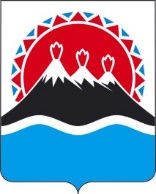 РЕГИОНАЛЬНАЯ СЛУЖБАПО ТАРИФАМ И ЦЕНАМ КАМЧАТСКОГО КРАЯПОСТАНОВЛЕНИЕОб утверждении тарифов на захоронение твердых коммунальных отходов АО «Спецтранс» в Козыревском, Ключевском и Атласовском сельских поселениях на 2024-2028 годыВ соответствии с Федеральным законом Российской Федерации от 24.06.1998 № 89-ФЗ «Об отходах производства и потребления», постановлениями Правительства Российской Федерации  от 16.05.2016 № 424 «Об утверждении порядка разработки, согласования, утверждения и корректировки инвестиционных и производственных программ в области обращения с твердыми коммунальными отходами, в том числе порядка определения плановых и фактических значений показателей эффективности объектов, используемых для обработки, обезвреживания и захоронения твердых коммунальных отходов», от 30.05.2016 № 484 «О ценообразовании в области обращения с твердыми коммунальными отходами», приказом ФАС России от 21.11.2016 № 1638/16 «Об утверждении Методических указаний по расчету регулируемых тарифов в области обращения с твердыми коммунальными отходами», постановлением Правительства Камчатского края от 07.04.2023 № 204-П «Об утверждении Положения о Региональной службе по тарифам и ценам Камчатского края», протоколом Правления Региональной службы по тарифам и ценам Камчатского края от хх.11.2023 № хх, на основании заявления АО «Спецтранс» от хх.09.2023 № хх.ПОСТАНОВЛЯЮ:Утвердить производственную программу в сфере захоронения твердых коммунальных отходов АО «Спецтранс» в Козыревском, Ключевском и Атласовском сельских поселениях на 2024-2028 годы согласно приложению 1.Утвердить долгосрочные параметры регулирования АО «Спецтранс» на долгосрочный период регулирования для установления тарифов на захоронение твердых коммунальных отходов на 2024-2028 годы согласно приложению 2.Утвердить тарифы на захоронение твердых коммунальных отходов АО «Спецтранс» в Козыревском, Ключевском и Атласовском сельских поселениях на 2024-2028 годы согласно приложению 3. Настоящее постановление вступает в силу c1 января 2024 года.Приложение 1к постановлению Региональной службыпо тарифам и ценам Камчатского края от хх.11.2023 № ххПроизводственная программа АО «Спецтранс» в сфере захоронения твердых коммунальных отходов в Козыревском, Ключевском и Атласовском сельских поселениях на 2024-2028 годы
Раздел 1. Паспорт регулируемой организацииРаздел 2. Планируемый объем захоронения твердых коммунальных отходовРаздел 3. Перечень мероприятий производственной программыРаздел 4. Объем финансовых потребностей, необходимых для реализации производственной программы в сфере захоронения твердых коммунальных отходовРаздел 5. График реализации мероприятий производственной программы Раздел 6. Показатели эффективности объектов захоронения твердых коммунальных отходов                                                                 Приложение 2к постановлению Региональной службыпо тарифам и ценам Камчатского края от хх.11.2023 № ххДолгосрочные параметры регулирования на захоронение твердых коммунальных отходов АО «Спецтранс» в Козыревском, Ключевском и Атласовском сельских поселениях на 2024-2028 годыПриложение 3к постановлению Региональной службыпо тарифам и ценам Камчатского края от хх.11.2023 № ххТариф на захоронение твердых коммунальных отходов АО «Спецтранс» в Козыревском, Ключевском и Атласовском сельских поселениях на 2024-2028 годы[Дата регистрации] № [Номер документа]г. Петропавловск-КамчатскийРуководитель[горизонтальный штамп подписи 1]М.В. ЛопатниковаНаименование регулируемой организации, юридический адрес, руководитель организации, контактный телефонАО «Спецтранс»,683032, г. Петропавловск-Камчатский, ул. Высотная, 32а,Директор – Воробьёв Сергей Петрович,тел.: 8(4152) 42-23-76Наименование органа регулирования, юридический адрес, руководитель организации, контактный телефонРегиональная служба по тарифам и ценам Камчатского края,683003, г. Петропавловск-Камчатский, ул. Ленинградская, 118,Руководитель – Лопатникова Марина Викторовна,8 (4152) 428381Период реализации2024-2028 гг.№ п/пПоказатели           
производственной программыЕдиницы     
измерения2024 год2025 год2026 год2027 год2028 год123456781.Объем твердых коммунальных отходов                  тыс. м319,81519,81519,81519,81519,8151.1в пределах норматива по накоплениютыс. м319,81519,81519,81519,81519,8152По видам твердых коммунальных отходовтыс. м32.1сортированныетыс. м30,000,000,000,000,002.2несортированныетыс. м317,23917,23917,23917,23917,2392.3крупногабаритныетыс. м32,5762,5762,5762,5762,576№ 
п/пНаименование 
мероприятияСрок реализации мероприятийФинансовые потребности 
на реализацию мероприятий, тыс. руб.№ 
п/пНаименование 
мероприятияСрок реализации мероприятийФинансовые потребности 
на реализацию мероприятий, тыс. руб.12341.Текущая эксплуатация объектов захоронения твердых коммунальных отходов2024 год4174,481.Текущая эксплуатация объектов захоронения твердых коммунальных отходов2025 год4349,811.Текущая эксплуатация объектов захоронения твердых коммунальных отходов2026 год4523,811.Текущая эксплуатация объектов захоронения твердых коммунальных отходов2027 год4704,771.Текущая эксплуатация объектов захоронения твердых коммунальных отходов2028 год4892,962.Текущий и (или) капитальный ремонт объектов, используемых для захоронения твердых коммунальных отходов2024 год-2.Текущий и (или) капитальный ремонт объектов, используемых для захоронения твердых коммунальных отходов2025 год2.Текущий и (или) капитальный ремонт объектов, используемых для захоронения твердых коммунальных отходов2026 год2.Текущий и (или) капитальный ремонт объектов, используемых для захоронения твердых коммунальных отходов2027 год2.Текущий и (или) капитальный ремонт объектов, используемых для захоронения твердых коммунальных отходов2028 год№ п/пПоказателиГодтыс. руб.12341.Необходимая валовая выручка2024 год5996,852.Необходимая валовая выручка2025 год6248,723Необходимая валовая выручка2026 год6498,674Необходимая валовая выручка2027 год6758,625.Необходимая валовая выручка2028 год7028,97№п/пНаименование мероприятияГодСрок выполнения мероприятий производственной программы (тыс. руб.)Срок выполнения мероприятий производственной программы (тыс. руб.)Срок выполнения мероприятий производственной программы (тыс. руб.)Срок выполнения мероприятий производственной программы (тыс. руб.)№п/пНаименование мероприятияГод1 квартал2 квартал3 квартал4 квартал.12345671.Текущая эксплуатация объектов захоронения твердых коммунальных отходов20241043,621043,621043,621043,621.Текущая эксплуатация объектов захоронения твердых коммунальных отходов20251087,461087,461087,461087,461.Текущая эксплуатация объектов захоронения твердых коммунальных отходов20261130,961130,961130,961130,961.Текущая эксплуатация объектов захоронения твердых коммунальных отходов20271176,201176,201176,201176,201.Текущая эксплуатация объектов захоронения твердых коммунальных отходов20281223,241223,241223,241223,242.Текущий и (или) капитальный ремонт объектов, используемых для захоронения твердых коммунальных отходов Текущая эксплуатация объектов2024--2.Текущий и (или) капитальный ремонт объектов, используемых для захоронения твердых коммунальных отходов Текущая эксплуатация объектов2025----2.Текущий и (или) капитальный ремонт объектов, используемых для захоронения твердых коммунальных отходов Текущая эксплуатация объектов2026----2.Текущий и (или) капитальный ремонт объектов, используемых для захоронения твердых коммунальных отходов Текущая эксплуатация объектов20272.Текущий и (или) капитальный ремонт объектов, используемых для захоронения твердых коммунальных отходов Текущая эксплуатация объектов2028№ 
п/пНаименование показателяЕд.     
измерения20242025202620272028123456781.Доля проб подземных вод, почвы и воздуха, отобранных по результатам производственного экологического контроля, не соответствующих установленным требованиям, в общем объеме таких проб %02.Количество возгораний твердых коммунальных отходов в расчете на единицу площади объекта, используемого для захоронения твердых коммунальных отходовшт/га0№ п/пНаименование регулируемой организацииГодБазовый уровень операционных расходов, тыс. руб.Индекс эффективности операционных расходов, %Показатели энергосбережения и энергоэффективности (удельный расход энергетических ресурсов), кВт*ч/ тонну1АО «Спецтранс»202412АО «Спецтранс»202513АО «Спецтранс»20264АО «Спецтранс»20275АО «Спецтранс»20281№ п/пНаименование 
регулируемой 
организацииГод (период)Тариф на захоронение твердыхкоммунальных отходов, без НДС, руб./куб. м.1.АО «Спецтранс»01.01.2024-30.06.2024232,671.АО «Спецтранс»01.07.2024-31.12.2024400,202.АО «Спецтранс»01.01.2025-30.06.2025400,202.АО «Спецтранс»01.07.2025-31.12.2025417,013АО «Спецтранс»01.01.2026-30.06.2026417,013АО «Спецтранс»01.07.2026-31.12.2026433,694АО «Спецтранс»01.01.2027-30.06.2027433,694АО «Спецтранс»01.07.2027-31.12.2027451,045АО «Спецтранс»01.01.2028-30.06.2028451,045АО «Спецтранс»01.07.2028-31.12.2028469,09